       MARLDON PARISH COUNCIL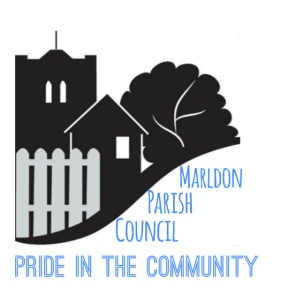 ANNUAL PARISH COUNCIL MEETING MONDAY 12th APRIL 2021 @  7pmPlease note under the Openness of Local Government Bodies Regulations 2014 this meeting has been advertised as a ‘virtual’ Meeting as permitted by the Local Authorities (Coronavirus) (Flexibility of Local Authority Police and Crime Panel Meetings) (England and Wales) Regulations 2020 No.392.  Dear Councillors, You are hereby summoned to attend a Meeting of Marldon Parish Council on MONDAY12 April  2021 @ 7pm –Councillors ONLY - please sign in by 6.50pm if possible, to ensure we can address any technical issues prior to the start of the meeting.  PUBLIC FORUM  7.15pm to 7.30pmPlease also note, the Virtual Meeting & Public Forum Protocol will be in operation at this meeting: NEW PROTOCOL - QUESTIONS TO BE RECEIVED BY THE CLERK NO LATER THAN 5pm on Thursday 8th April 2021 – no questions will be taken from the floor.** 7.15pm  - Short Presentation by TRAYE **AGENDA:(Chairman to call the meeting proper)1.     Apologies:2.     Declaration of Interest3.     Chairman’s yearly report – Cllr. Page4.     Election of Chairman5.     Election of Vice-Chairman        Election of Personnel Committee Chairman and 2 Members        Election of MEG Committee Chairman and 2 members        Election of Village Hall Parish Council Representative        Election of Youth Officer        Election of Parks & Green Spaces Officer and Deputy        Election of Cemetery Officer        Election of Allotments Officer        Election of Disabilities Officer        Neighbourhood Development Plan Working Group        6.     Approval of the Minutes of 8th March 2021 & 23rd March 20217.     Clerk’s Report: Annual Finance update, Monthly Finance statement, Village Ranger update, Elections Update, Correspondence, Misc, Legislation Update. Apple Pie Fair. Public Questions and Representations.8.     Broomhill Meadow/Bridlepath Update: 9.     Torfield Play Park Update:  The Chairman/The Clerk10.   Jubilee Meadow : Chairman/The Clerk11.   Public Consultation/Newsletter: Update – The Clerk  12.  Planning Applications received:  Please check online for further details using the reference numbers below and insert into the SHDC Planning Portal. 	Reference: 2901/20/HHO – Little Orchard, Westerland – Replacement GarageReference: 0611/21/HHO – 35 Brockhurst Park – Demolition of conservatory for construction of 2 storey extension to rear of property.Reference:  0705/21/CLE – Culvetor Farm, Westerland – Certificate of Lawfulness for Storage of Machinery, Aggregate and Caravans.Reference: 0410/21/HHO – 4 Moorview – Construction of a Dormer13. COMPTON Report: Cllr. OliphantSuspend Standing Orders14. County Report/District Report – 3 minutes per Councillor. (Cllr. Hawkins/Cllr. Pennington)Reinstate Standing Orders15. CONFIDENTIAL MATTERS. Legal Update: Councillors to decide whether the Public should remain as in the Public Interest. 16. Business at the Discretion of the Chairman17. Date of Next Meeting:  NOTE: Change of day for this meeting only – dependent on new legislation. TUESDAY 6th  May 2021 with Emergency Plan running alongside in the interim – vote to automatically  reinstate Emergency Plan should lockdown restrictions become enforceable between meetings.Susie WattParish Clerk (the Proper Officer) & Responsible Financial OfficerDate: 6th  April 2021ZOOM ACCESS DETAILS:Topic: ANNUAL PARISH COUNCIL MEETINGTime: Apr 12, 2021 07:00 PM LondonJoin Zoom Meetinghttps://zoom.us/j/95374674674?pwd=OExQK0NWWEZDZEVKS2ZkYkhOdkFsdz09Meeting ID: 953 7467 4674Passcode: 539172